Технологическая схемапредоставления муниципальной услуги"Выдача разрешений на ввод объектов в эксплуатацию при осуществлении строительства, реконструкции объектов капитального строительства, расположенных на территории муниципального образования"Раздел 1. "Общие сведения о  муниципальной услуге"Раздел 2. "Общие сведения о "подуслугах"Раздел 3. "Сведения о заявителях "подуслуги"Раздел 4. Документы, предоставляемые заявителем для получения "подуслуги"Раздел 5. Документы и сведения, получаемые посредством межведомственного информационного взаимодействияРаздел 6. Результат "подуслуги"Раздел 7. "Технологические процессы предоставления "подуслуги"Раздел 8. Особенности предоставления "подуслуги" в электронной форме                       Председатель комитета  архитектуры и градостроительства          		                       И.Н.ГоловинаПриложение 1 к технологической схемепредоставления муниципальной услуги"Выдача разрешений на ввод объектов в эксплуатацию при осуществлении строительства, реконструкции объектов капитального строительства, расположенных на территории муниципального образования"ОБРАЗЕЦ ЗАЯВЛЕНИЯ                                                 В администрацию муниципального образованияАдрес:_____________________________________от юридического лица                                       ______________________________________(полное наименование, ИНН,                                       ______________________________________номер государственной регистрации,                                       ______________________________________юридический адрес, почтовый адрес)                                    ______________________________________(Ф.И.О, должность представителя)______________________________________действующего на основании                                       ______________________________________(название документа)______________________________________	                                                                                                                     (контактный телефон, адрес эл. почты)	                    от физического лица                                       ______________________________________(ФИО, паспортные данные)                                       ______________________________________                                       ______________________________________( почтовый адрес)                                    ______________________________________                                                                                                                         (контактный                                  телефон, адрес эл. почты)Заявление                     от "___" ____________ 20___ годаПрошу выдать________________________________________________________                        (наименование застройщика)________________________________________________________разрешение  на  ввод  объекта  капитального  строительства  в  эксплуатацию________________________________________________________(наименование объекта капитального строительства в соответствии с проектной документацией,________________________________________________________расположенного на земельном участке по адресу:________________________________________________________(полный адрес объекта капитального строительства или строительный адрес, реквизиты документа,________________________________________________________    удостоверяющего право застройщика на земельный участок)________________________________________________________Строительство   (реконструкция)   объекта   осуществлялась   на   основанииразрешения на строительство, выданного________________________________________________________          (наименование органа, выдавшего разрешение, реквизиты)Работы производились генеральным подрядчиком________________________________________________________    (наименование генерального подрядчика, реквизиты документа по СРО)Государственный строительный надзор осуществлялся________________________________________________________ (наименование органа, осуществляющего государственный строительный надзор)Приложения: (опись документов, прилагаемых к заявлению).Застройщик    _______________ _________________ ________________________      (должность)                       (подпись)                                     (Ф.И.О.)    М.П.СОГЛАСИЕна обработку персональных данных гражданина, обратившегося за предоставлением муниципальной услугиВ соответствии с требованиями статьи 9 Федерального закона от 27.07.2006 г. № 152-ФЗ «О персональных данных», подтверждаю свое согласие на обработку моих персональных данных, необходимых для предоставления муниципальной услуги при условии, что обработка персональных данных осуществляется строго лицом, уполномоченным на осуществление работы с персональными данными, обязанным сохранять служебную информацию, ставшую ему известной в связи с исполнением должностных обязанностей.Специалист, получающий для работы конфиденциальный документ, несет ответственность за сохранность носителя и конфиденциальность информации. Подтверждаю, что ознакомлен(а) с положениями Федерального закона от 27.07.2006 г. № 152-ФЗ «О персональных данных», права и обязанности в области защиты персональных данных мне разъяснены.                                                                    ___________/__________ (подпись заявителя)Председатель комитета  архитектуры и градостроительства          		                       И.Н.ГоловинаПриложение 2 к технологической схемепредоставления муниципальной услуги"Выдача разрешений на ввод объектов в эксплуатацию при осуществлении строительства, реконструкции объектов капитального строительства, расположенных на территории муниципального образования"Образец заполнения заявленияВ администрацию муниципального образованияАдрес:_____________________________________от юридического лица                                       ______________________________________(полное наименование, ИНН,                                       ______________________________________номер государственной регистрации,                                       ______________________________________юридический адрес, почтовый адрес)                                    ______________________________________(Ф.И.О, должность представителя)______________________________________действующего на основании                                       ______________________________________(название документа)______________________________________	                                                                                                                     (контактный телефон, адрес эл. почты)	                    от физического лица                                       Иванова И. И.(ФИО, паспортные данные)                                      Серия 7002 №575924 выдан УВД Алексинского района Тульской областиТульская область, гАлексин, ул.Тульская, д.11, кв.2( почтовый адрес)                                    (8)903-111-11-11                                                                                                                                                    (контактный телефон, адрес эл. почты)                                 Заявление                     от "20" января 2016 годаПрошу выдать_________________Иванову И. И._______________________________                        (наименование застройщика)_____________________________________________________________________________________________ разрешение  на  ввод  объекта  капитального  строительства  в  эксплуатацию__многофункционального центра предоставления услуг населению_______________                                        (наименование объекта капитального строительства в соответствии  с проектной_________________________________________________________________________________________документацией, описание этапа строительства, реконструкции, расположенного на земельном участке по адресу:Тульская обл., г. Алексин, ул. Тульской, д. 60а, договор аренды № 47/А от 18.02.2015_______________________________________________________________________  (полный адрес объекта капитального строительства или строительный адрес, реквизиты документа,_71:24:010103:345    удостоверяющего право застройщика на земельный участок, кадастровый номер земельного участка)______________________________________________________________________________________________________________________________________________________________Строительство   (реконструкция)   объекта   осуществлялась   на   основанииразрешения на строительство, выданного_71-RU71315000-180-2015 от 10.04.2015__________________________________          (наименование органа, выдавшего разрешение, реквизиты)Работы производились генеральным подрядчиком_______________________________________________________    (наименование генерального подрядчика, реквизиты документа по СРО)Государственный строительный надзор осуществлялся_______________________________________________________ (наименование органа, осуществляющего государственный строительный надзор)Приложения: (опись документов, прилагаемых к заявлению).Застройщик    __________________ _______________ Иванов И. И.        (должность)                    (подпись)               (Ф.И.О.)    М.П.СОГЛАСИЕ на обработку персональных данных гражданина, обратившегося за предоставлением муниципальной услугиВ соответствии с требованиями статьи 9 Федерального закона от 27.07.2006 г. № 152-ФЗ «О персональных данных», подтверждаю свое согласие на обработку моих персональных данных, необходимых для предоставления муниципальной услуги при условии, что обработка персональных данных осуществляется строго лицом, уполномоченным на осуществление работы с персональными данными, обязанным сохранять служебную информацию, ставшую ему известной в связи с исполнением должностных обязанностей.Специалист, получающий для работы конфиденциальный документ, несет ответственность за сохранность носителя и конфиденциальность информации. Подтверждаю, что ознакомлен(а) с положениями Федерального закона от 27.07.2006 г. № 152-ФЗ «О персональных данных», права и обязанности в области защиты персональных данных мне разъяснены.                                                                    ___________/ Иванов И. И. (подпись заявителя)Начальник комитета архитектуры и градостроительства		                                     И.Н.ГоловинаПриложение 3 к технологической схемепредоставления муниципальной услуги"Выдача разрешений на ввод объектов в эксплуатацию при осуществлении строительства, реконструкции объектов капитального строительства, расположенных на территории муниципального образования"Форма межведомственного запроса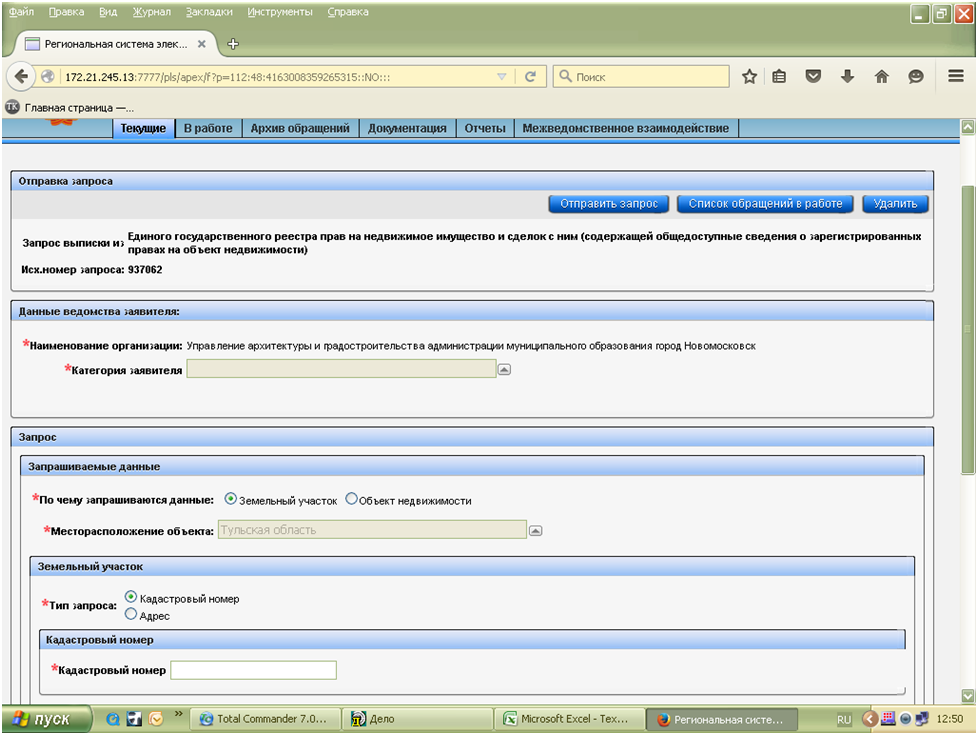 Начальник комитета архитектуры и градостроительства		                                     И.Н.ГоловинаПриложение 3.1 к технологической схемепредоставления муниципальной услуги"Выдача разрешений на ввод объектов в эксплуатацию при осуществлении строительства, реконструкции объектов капитального строительства, расположенных на территории муниципального образования"Образец заполнения формы межведомственного запроса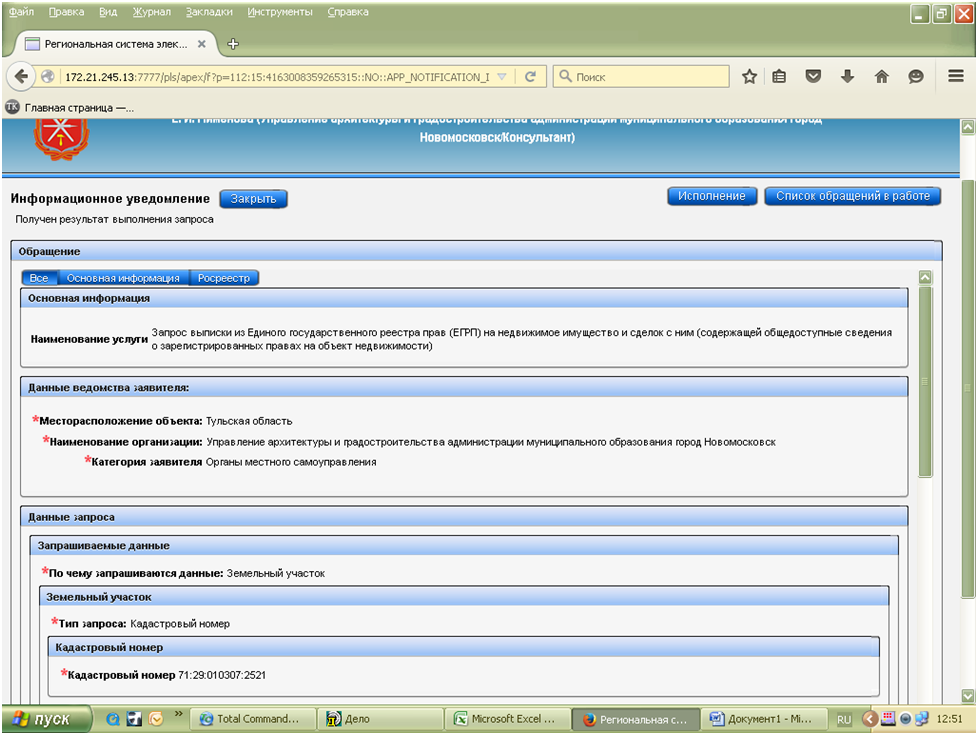 Начальник комитета архитектуры и градостроительства		                                     И.Н.ГоловинаПриложение 3.2 к технологической схемепредоставления муниципальной услуги"Выдача разрешений на ввод объектов в эксплуатацию при осуществлении строительства, реконструкции объектов капитального строительства, расположенных на территории муниципального образования"Образец заполнения ответа на межведомственный запрос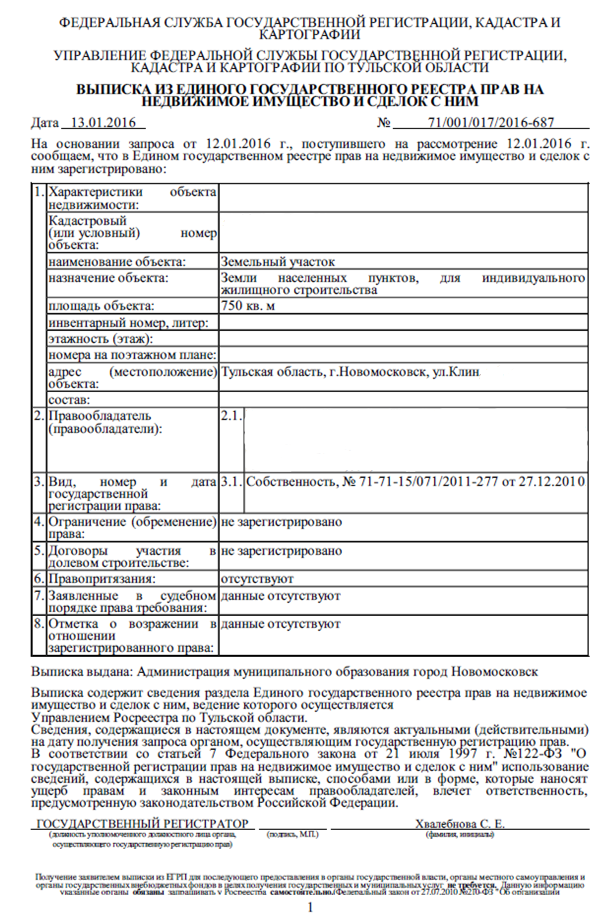 Начальник комитета архитектуры и градостроительства		                                     И.Н.ГоловинаПриложение 3.3 к технологической схемепредоставления муниципальной услуги"Выдача разрешений на ввод объектов в эксплуатацию при осуществлении строительства, реконструкции объектов капитального строительства, расположенных на территории муниципального образования"Форма ответа на межведомственный запрос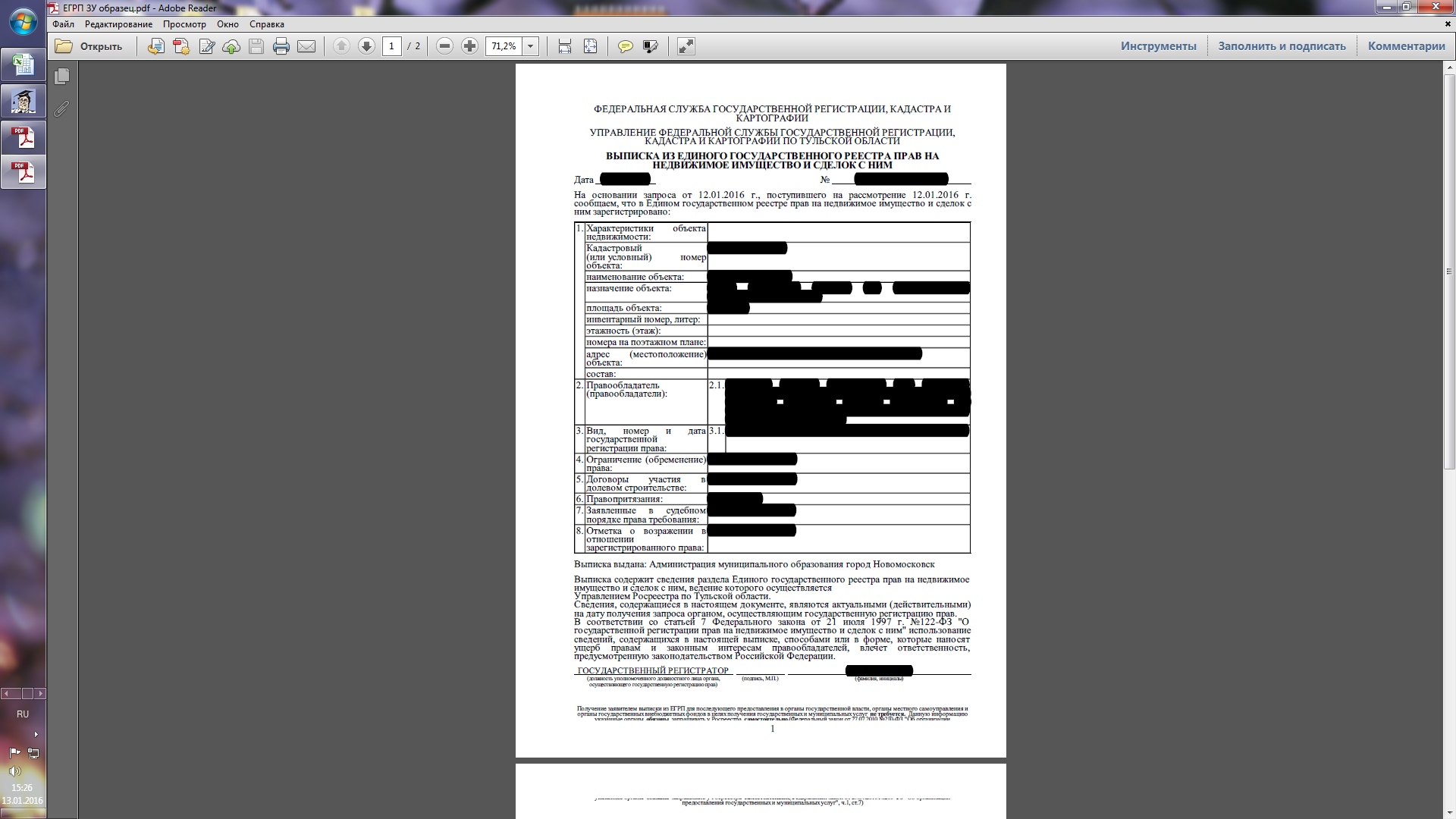 Начальник управления архитектуры и градостроительства		                                     Е. Г. ЛогачеваПриложение 4 к технологической схемепредоставления муниципальной услуги"Выдача разрешений на ввод объектов в эксплуатацию при осуществлении строительства, реконструкции объектов капитального строительства, расположенных на территории муниципального образования"Форма межведомственного запроса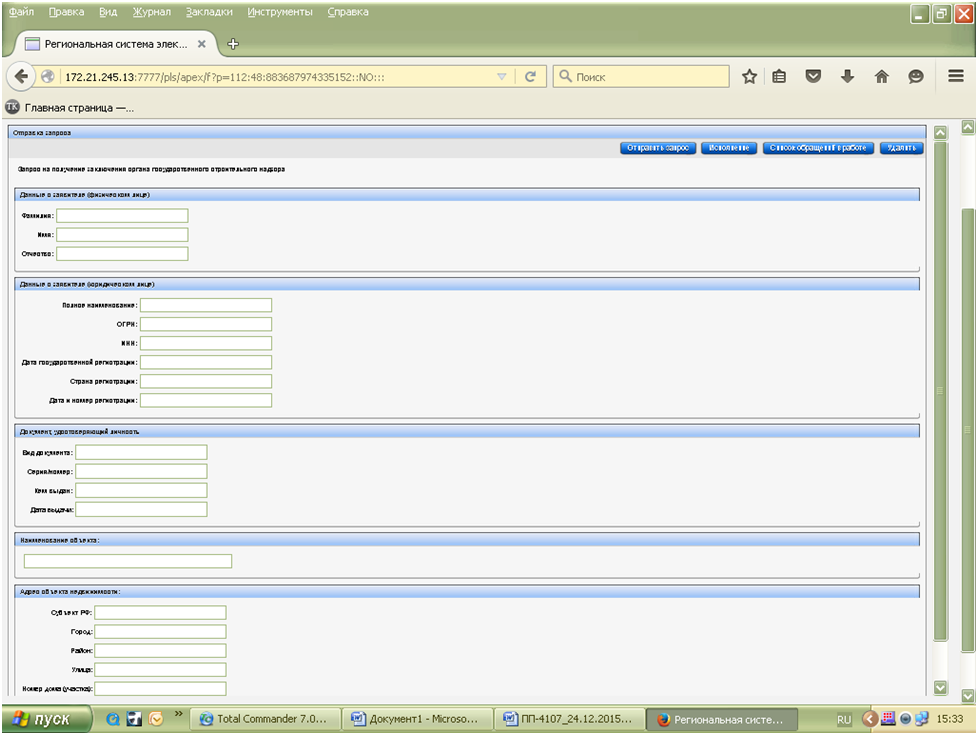 Начальник управления архитектуры и градостроительства		                                     Е. Г. ЛогачеваПриложение 4.1 к технологической схемепредоставления муниципальной услуги"Выдача разрешений на ввод объектов в эксплуатацию при осуществлении строительства, реконструкции объектов капитального строительства, расположенных на территории муниципального образования"Образец заполнения формы межведомственного запроса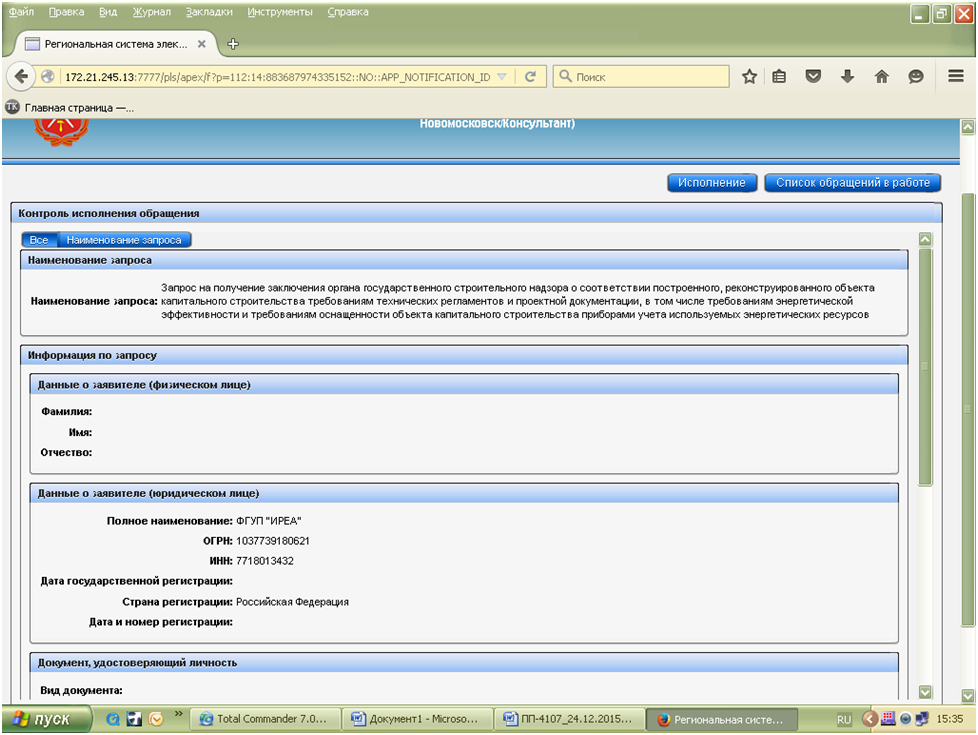 Начальник комитета архитектуры и градостроительства		                                     И.Н.ГоловинаПриложение 4.2 к технологической схемепредоставления муниципальной услуги"Выдача разрешений на ввод объектов в эксплуатацию при осуществлении строительства, реконструкции объектов капитального строительства, расположенных на территории муниципального образования"Форма ответа на межведомственный запросОбразецУтверждено
приказом (распоряжением)ЗАКЛЮЧЕНИЕ О СООТВЕТСТВИИ ПОСТРОЕННОГО,
РЕКОНСТРУИРОВАННОГО, ОТРЕМОНТИРОВАННОГО ОБЪЕКТА КАПИТАЛЬНОГО СТРОИТЕЛЬСТВА ТРЕБОВАНИЯМ ТЕХНИЧЕСКИХ РЕГЛАМЕНТОВ (НОРМ И ПРАВИЛ), ИНЫХ НОРМАТИВНЫХ ПРАВОВЫХ АКТОВ И ПРОЕКТНОЙ ДОКУМЕНТАЦИИНастоящее ЗАКЛЮЧЕНИЕ выдано  (наименование застройщика или заказчика,номер и дата выдачи свидетельства о государственной регистрации, ОГРН, ИНН,почтовые реквизиты, телефон/факс – для юридических лиц;фамилия, имя, отчество, паспортные данные,место проживания, телефон/факс – для физических лиц)и подтверждает, что объект капитального строительства(наименование объекта капитального строительства,основные характеристикиобъекта капитального строительства)расположенный по адресу:  (почтовый или строительный)Разрешение на строительство, реконструкцию, капитальный ремонт(номер и дата выдачи,кем выдано, срок действия)Заключение государственной экспертизы проектной документации(номер и дата выдачи,кем выдано)Начало строительства, реконструкции, капитального ремонта  (дата начала работ)Окончание строительства, реконструкции, капитального ремонта  (дата окончания работ)СООТВЕТСТВУЕТ требованиям(указываются наименование, статьи (пункты) технического регламента (норм и правил),иных нормативных правовых актов, проектной документации)Основанием для выдачи настоящего ЗАКЛЮЧЕНИЯ являются:(номер, дата акта итоговой проверки и пр.)Экземпляр заключения получил:(заполняется представителем застройщика или заказчика, с указанием реквизитов документа, подтверждающего представительство)Примечание: заключение составляется должностными лицами органа государственного строительного надзора, участвовавшими в проведении итоговой проверки.Начальник комитета архитектуры и градостроительства		                                     И.Н.ГоловинаПриложение 4.3 к технологической схемепредоставления муниципальной услуги"Выдача разрешений на ввод объектов в эксплуатацию при осуществлении строительства, реконструкции объектов капитального строительства, расположенных на территории муниципального образования"Образец заполнения формы ответа на межведомственный запросУтверждено
приказом (распоряжением)ЗАКЛЮЧЕНИЕ О СООТВЕТСТВИИ ПОСТРОЕННОГО,
РЕКОНСТРУИРОВАННОГО, ОТРЕМОНТИРОВАННОГО ОБЪЕКТА КАПИТАЛЬНОГО СТРОИТЕЛЬСТВА ТРЕБОВАНИЯМ ТЕХНИЧЕСКИХ РЕГЛАМЕНТОВ (НОРМ И ПРАВИЛ), ИНЫХ НОРМАТИВНЫХ ПРАВОВЫХ АКТОВ И ПРОЕКТНОЙ ДОКУМЕНТАЦИИНастоящее ЗАКЛЮЧЕНИЕ выдано  Иванову Ивану Ивановичу, 7002 225552, выдан УВД (наименование застройщика или заказчика,Алексиного района, г. Алексин, ул. Мира д.1, кв.10, т. 910-844-44-44номер и дата выдачи свидетельства о государственной регистрации, ОГРН, ИНН,почтовые реквизиты, телефон/факс – для юридических лиц;фамилия, имя, отчество, паспортные данные,место проживания, телефон/факс – для физических лиц)и подтверждает, что объект капитального строительства«Торговый центр»(наименование объекта капитального строительства,основные характеристикиобъекта капитального строительства)расположенный по адресу:  г. Алексин, ул. Мира, д.15г(почтовый или строительный)Разрешение на строительство, реконструкцию, капитальный ремонтRU71315000-290 от 10.10.2014(номер и дата выдачи,Администрация муниципального образования город Алексинкем выдано, срок действия)Заключение государственной экспертизы проектной документацииООО «Тульская негосударственная строительная экспертиза» (номер и дата выдачи,№71-2-1-3-0022-16 от 26.02.2016кем выдано)Начало строительства, реконструкции, капитального ремонта  10.10.2014(дата начала работ)Окончание строительства, реконструкции, капитального ремонта  06.12.2015(дата окончания работ)СООТВЕТСТВУЕТ требованиям(указываются наименование, статьи (пункты) технического регламента (норм и правил),иных нормативных правовых актов, проектной документации)Основанием для выдачи настоящего ЗАКЛЮЧЕНИЯ являются:№23 от 10.12.2015(номер, дата акта итоговой проверки и пр.)Экземпляр заключения получил:(заполняется представителем застройщика или заказчика, с указанием реквизитов документа, подтверждающего представительство)Примечание: заключение составляется должностными лицами органа государственного строительного надзора, участвовавшими в проведении итоговой проверки.Начальник комитета архитектуры и градостроительства		                                     И.Н.ГоловинаПриложение 5  к технологической схемепредоставления муниципальной услуги"Выдача разрешений на ввод объектов в эксплуатацию при осуществлении строительства, реконструкции объектов капитального строительства, расположенных на территории муниципального образования"Образец формы разрешения на ввод в эксплуатациюКому  (наименование застройщика(фамилия, имя, отчество – для граждан,полное наименование организации – дляюридических лиц), его почтовый индекси адрес, адрес электронной почты)РАЗРЕШЕНИЕ
на ввод объекта в эксплуатациюI.  (наименование уполномоченного федерального органа исполнительной власти, илиоргана исполнительной власти субъекта Российской Федерации, или органа местного самоуправления,осуществляющих выдачу разрешения на ввод объекта в эксплуатацию, Государственная корпорация по атомной энергии “Росатом”)в соответствии со статьей 55 Градостроительного кодекса Российской Федерации разрешает ввод в эксплуатацию построенного, реконструированного объекта капитального строительства; линейного объекта; объекта капитального строительства, входящего в состав линейного объекта; завершенного работами по сохранению объекта культурного наследия, при которых затрагивались конструктивные и другие характеристики надежности и безопасности объекта,
(наименование объекта (этапа)капитального строительствав соответствии с проектной документацией, кадастровый номер объекта)расположенного по адресу:(адрес объекта капитального строительства в соответствии с государственным адреснымреестром с указанием реквизитов документов о присвоении, об изменении адреса)на земельном участке (земельных участках) с кадастровым
номером:  	.строительный адрес:  	.В отношении объекта капитального строительства выдано разрешение на строительство,
строительство  	.II. Сведения об объекте капитального строительства Разрешение на ввод объекта в эксплуатацию недействительно без технического плана
	.М.П.Начальник комитета архитектуры и градостроительства		                                     И.Н.ГоловинаПриложение 5.1  к технологической схемепредоставления муниципальной услуги"Выдача разрешений на ввод объектов в эксплуатацию при осуществлении строительства, реконструкции объектов капитального строительства, расположенных на территории муниципального образования"Образец заполнения формы разрешения на ввод в эксплуатациюКому  Иванову Ивану Ивановичу(наименование застройщика(фамилия, имя, отчество – для граждан,полное наименование организации – для301650, Тульская обл., г. Алексин, юридических лиц), его почтовый индексул. Комсомольская, д. 1, кв. 10и адрес, адрес электронной почты)1РАЗРЕШЕНИЕ
на ввод объекта в эксплуатациюI.  Администрация муниципального образования город Алексин(наименование уполномоченного федерального органа исполнительной власти, илиоргана исполнительной власти субъекта Российской Федерации, или органа местного самоуправления,осуществляющих выдачу разрешения на ввод объекта в эксплуатацию, Государственная корпорация по атомной энергии “Росатом”)в соответствии со статьей 55 Градостроительного кодекса Российской Федерации разрешает ввод в эксплуатацию построенного, реконструированного объекта капитального строительства; линейного объекта; объекта капитального строительства, входящего в состав линейного объекта; завершенного работами по сохранению объекта культурного наследия, при которых затрагивались конструктивные и другие характеристики надежности и безопасности объекта,
«Нежилое здание - торговый центр»(наименование объекта (этапа)капитального строительствав соответствии с проектной документацией, кадастровый номер объекта)расположенного по адресу:Тульская область, Алексиний район, г. Алексин, ул. Мира, д. 15-г,(адрес объекта капитального строительства в соответствии с государственным адреснымПостановление «О присвоении и аннулировании адресов объектам адресации» от 16.02.2016 № 222 	реестром с указанием реквизитов документов о присвоении, об изменении адреса)на земельном участке (земельных участках) с кадастровым
номером     71:24:010101:327	.строительный адрес :  	.В отношении объекта капитального строительства выдано разрешение на строительство,
строительство  администрация муниципального образования город Алексин	.II. Сведения об объекте капитального строительства Разрешение на ввод объекта в эксплуатацию недействительно без технического плана
от 18.02.2016, Петров Петр Петрович, №71-10-13, 10.12.2013, Росреестр Федеральная служба Государственной регистрации, кадастра и картографии	.М.П.Приложение 6  к технологической схемепредоставления муниципальной услуги"Выдача разрешений на ввод объектов в эксплуатацию при осуществлении строительства, реконструкции объектов капитального строительства, расположенных на территории муниципального образования"Кому __Иванову___________________________                                             (наименование застройщика                                   __Ивану Ивановичу________________________                                     (для граждан: фамилия, имя, отчество,                                   ________________________________________                                   для юридических лиц: полное наименование                                          организации, фамилия, имя,                                   ________________________________________                                             отчество руководителя),                                   ___г. Алексин,ул. Мира, д.1                                      почтовый индекс, адрес, телефон)                                Уведомление       об отказе в выдаче разрешения на ввод объекта в эксплуатациюОбъект капитального строительства_____________________склад строительных материалов_____________________                          (наименование объекта)на земельном участке по адресу: __Алексинский район, д.Соломасово__________________________________________________________________________________________________________________________________________________________,кадастровый номер земельного участка: ___71:01:010102:64____________Строительство  (реконструкция)  осуществлялось  на  основании разрешения на_№  RU 71501303-2013/46     от  «19» августа _ 2014_ года__________ _____ г. _________________________________________________________________________Право пользования землей закреплено __________________________________________________________________________________________________________________                  (наименование, номер и дата документа)Разрешение на ввод объекта в эксплуатацию не может быть  выдано по причине:____несоответствие проектным данным и неполный пакет документов______________________________________________________________________________________________________________________________________________________________________________________________________________________________________________________ _____________ _______________________(должность уполномоченного         (подпись)    (расшифровка подписи) сотрудника органа, осуществляющего выдачу разрешения на строительство)"_01__" __05________ 2016_ г.М.П.Глава администрации МО город Алексин                                          П.Е.ФедоровПараметрЗначение параметра/состояние1. Наименование органа, предоставляющего услугуКомитет архитектуры и градостроительства администрации МО город Алексин2. Номер услуги в федеральном реестре 71000000100000076853. Полное наименование услугиВыдача разрешений на ввод объектов в эксплуатацию при осуществлении строительства, реконструкции объектов капитального строительства, расположенных на территории муниципального образования4. Краткое наименование услугиВыдача разрешений на ввод объектов в эксплуатацию при осуществлении строительства, реконструкции объектов капитального строительства, расположенных на территории муниципального образования5. Административный регламент предоставления  муниципальной услугиОб утверждении административного регламента предоставления  администрацией муниципального образования  город Алексин муниципальной услуги «Выдача разрешений на ввод объектов в эксплуатацию при осуществлении строительства, реконструкции объектов капитального строительства, расположенных на территории муниципального образования»от 20.05.2016г. №10036. Перечень "подуслуг"нет7. Способы оценки качества предоставления муниципальной услугиАнкетирование заявителей муниципальной услуги при проведении мониторинга качества предоставления муниципальной услугиСрок предоставления в зависимости от условийСрок предоставления в зависимости от условийОснованияотказа в приеме документовОснованияотказа в предоставлении"подуслуги"Основания приостановления  предоставления "подуслуги"Срок приостанов ления предоставления "подуслуги"Плата за предоставление"подуслуги"Плата за предоставление"подуслуги"Плата за предоставление"подуслуги"Способ обращения за получением "подуслуги"Способ получения результата "подуслуги"при подаче заявления по месту жительства (месту нахождения юр.лица)при подаче заявления не по месту жительства (по месту обращения)Основанияотказа в приеме документовОснованияотказа в предоставлении"подуслуги"Основания приостановления  предоставления "подуслуги"Срок приостанов ления предоставления "подуслуги"Наличие платы (государственной пошлины)Реквизиты норматив ного право вого акта, являющегося основанием  для взимания платы (государственной пошлины)КБК для взимания платы (государственной пошлины), в т.ч. для МФЦСпособ обращения за получением "подуслуги"Способ получения результата "подуслуги"1234567891011Выдача разрешений на ввод объектов в эксплуатацию при осуществлении строительства, реконструкции объектов капитального строительства, расположенных на территории муниципального образованияВыдача разрешений на ввод объектов в эксплуатацию при осуществлении строительства, реконструкции объектов капитального строительства, расположенных на территории муниципального образованияВыдача разрешений на ввод объектов в эксплуатацию при осуществлении строительства, реконструкции объектов капитального строительства, расположенных на территории муниципального образованияВыдача разрешений на ввод объектов в эксплуатацию при осуществлении строительства, реконструкции объектов капитального строительства, расположенных на территории муниципального образованияВыдача разрешений на ввод объектов в эксплуатацию при осуществлении строительства, реконструкции объектов капитального строительства, расположенных на территории муниципального образованияВыдача разрешений на ввод объектов в эксплуатацию при осуществлении строительства, реконструкции объектов капитального строительства, расположенных на территории муниципального образованияВыдача разрешений на ввод объектов в эксплуатацию при осуществлении строительства, реконструкции объектов капитального строительства, расположенных на территории муниципального образованияВыдача разрешений на ввод объектов в эксплуатацию при осуществлении строительства, реконструкции объектов капитального строительства, расположенных на территории муниципального образованияВыдача разрешений на ввод объектов в эксплуатацию при осуществлении строительства, реконструкции объектов капитального строительства, расположенных на территории муниципального образованияВыдача разрешений на ввод объектов в эксплуатацию при осуществлении строительства, реконструкции объектов капитального строительства, расположенных на территории муниципального образованияВыдача разрешений на ввод объектов в эксплуатацию при осуществлении строительства, реконструкции объектов капитального строительства, расположенных на территории муниципального образования10 календарных дней10 календарных днейесли лицом, представившим запрос лично, не предъявлен документ, удостоверяющий личность; предоставления запроса лицом, не указанным в заявлении (не Заявителем и не представителем Заявителя) при личном обращении Заявителя; если представлен запрос, оформленный с нарушениями, в том числе, если заявление оформлено не по установленной форме, а также, если документы, приложенные к заявлению, не соответствуют перечню документов, указанному в заявлении. - непредставление или неполное представление документов, указанных в разделе 4 настоящей технологической схемы. - Несоответствие объекта капитального строительства требованиям градостроительного плана земельного участка или в случае строительства, реконструкции линейного объекта требованиям проекта планировки территории и проекта межевания территории; несоответствие объекта капитального строительства требованиям, установленным в разрешении на строительство.- Несоответствие параметров построенного, реконструированного объекта капитального строительства проектной документации.нет––нет––––1. лично в ГБУ ТО "МФЦ";                                        2.  почтовым  отправлением;                         3.   в электронной форме через Портал Государствен-ных услуг Тульской области1. В  МФЦ на бумажном носителе, полученном из администрации муниципального образования город Алексин;                                      2. Почтовым отправлением.               3. Через личный кабинет Портала государственных услуг Тульской области№№Категория лиц, имеющих право на получение "подуслуги"Документ, подтверждающий правомочие заявителя соответствующей категории на получение "подуслуги"Установленныетребования к документу, подтверждающему правомочие заявителя соответствующей категории на получение "подуслуги"Наличие возможности подачи заявления на предоставление "подуслуги" представителями заявителяИсчерпывающий перечень лиц, имеющих право на подачу заявления от имени заявителяНаименование документа, подтверждающего право подачи заявления от имени заявителяУстановленные требования к документу, подтверждающему право подачи заявления от имени заявителя112345678Выдача разрешений на ввод объектов в эксплуатацию при осуществлении строительства, реконструкции объектов капитального строительства, расположенных на территории муниципального образованияВыдача разрешений на ввод объектов в эксплуатацию при осуществлении строительства, реконструкции объектов капитального строительства, расположенных на территории муниципального образованияВыдача разрешений на ввод объектов в эксплуатацию при осуществлении строительства, реконструкции объектов капитального строительства, расположенных на территории муниципального образованияВыдача разрешений на ввод объектов в эксплуатацию при осуществлении строительства, реконструкции объектов капитального строительства, расположенных на территории муниципального образованияВыдача разрешений на ввод объектов в эксплуатацию при осуществлении строительства, реконструкции объектов капитального строительства, расположенных на территории муниципального образованияВыдача разрешений на ввод объектов в эксплуатацию при осуществлении строительства, реконструкции объектов капитального строительства, расположенных на территории муниципального образованияВыдача разрешений на ввод объектов в эксплуатацию при осуществлении строительства, реконструкции объектов капитального строительства, расположенных на территории муниципального образованияВыдача разрешений на ввод объектов в эксплуатацию при осуществлении строительства, реконструкции объектов капитального строительства, расположенных на территории муниципального образованияВыдача разрешений на ввод объектов в эксплуатацию при осуществлении строительства, реконструкции объектов капитального строительства, расположенных на территории муниципального образования1физические лицаИмеется2юридическиелицаИмеется№Категория документаНаименование документов, которые представляет заявитель для получения "подуслуги"Условие предоставления документаУстановленные требования к документу123561Заявление о предоставлении муниципальной услугизаявление о выдаче разрешения на ввод объекта в эксплуатациюнетОформляется по форме и содержит: наименование администрации муниципального образования, к которой адресовано заявление, фамилию, имя, отчество заявителя – физического лица или наименование юридического лица, фамилию, имя, отчество руководителя (либо представителя юридического лица), почтовый адрес заявителя и контактный телефон. В содержании заявления указывается просьба выдать разрешение на ввод в эксплуатацию, с указанием наименования объекта и его адреса. Заявление должно быть подписано Заявителем, должны присутствовать дата и печать (в случае подачи заявления юридическим лицом).2правоустанавливающие документы на земельный участок 2.1. регистрационное удостоверениепредоставляется Заявителем один из указанных документов в случае, если право на земельный участок не зарегистрировано в Едином государственном реестре прав на недвижимое имущество и сделок с нимДолжен содержать дату и регистрационный номер, ФИО собственника, адрес объекта, основание – реквизиты договора передачи, подпись и печать органа, регистрирующего сделку.Копия должна быть заверена нотариально.2правоустанавливающие документы на земельный участок 2.2. договор купли-продажи   предоставляется Заявителем один из указанных документов в случае, если право на земельный участок не зарегистрировано в Едином государственном реестре прав на недвижимое имущество и сделок с нимДолжен содержать дату, ФИО продавца и покупателя, адрес объекта, подписи сторон, печать органа, регистрирующего сделку.Копия должна быть заверена нотариально.2правоустанавливающие документы на земельный участок 2.3.договор даренияпредоставляется Заявителем один из указанных документов в случае, если право на земельный участок не зарегистрировано в Едином государственном реестре прав на недвижимое имущество и сделок с нимДолжен содержать дату, ФИО дарителя и одаряемого, адрес объекта, подписи сторон, печать органа, регистрирующего сделку.Копия должна быть заверена нотариально.22.4. договор меныпредоставляется Заявителем один из указанных документов в случае, если право на земельный участок не зарегистрировано в Едином государственном реестре прав на недвижимое имущество и сделок с нимДолжен содержать дату, ФИО сторон сделки, адрес объекта, подписи сторон, печать органа, регистрирующего сделку.Копия должна быть заверена нотариально.22.5. свидетельство о праве на наследствопредоставляется Заявителем один из указанных документов в случае, если право на земельный участок не зарегистрировано в Едином государственном реестре прав на недвижимое имущество и сделок с нимДолжен содержать дату, ФИО сторон сделки, адрес объекта, подписи сторон, печать органа, регистрирующего сделку.Копия должна быть заверена нотариально.22.6. решение судапредоставляется Заявителем один из указанных документов в случае, если право на земельный участок не зарегистрировано в Едином государственном реестре прав на недвижимое имущество и сделок с нимДолжен содержать дату, наименование судебного органа, решение, подпись и печать органа, вынесшего решение, с обязательной отметкой о вступлении решения в законную силу.Копия должна быть заверена нотариально.3Документ, удостоверяющий личность физического лица3.1. Паспорт гражданина РФ.представляется один из документов 3.1-3.11 категории документов 3 данной таблицы(см. требования к паспорту гражданина РФ, указанные в  графе 4 раздела "физические лица" категорий лиц, имеющих право на получение "подуслуги" таблицы "3. Сведения о заявителях "подуслуги")3Документ, удостоверяющий личность физического лица3.2. Удостоверение личности военнослужащего РФ.представляется один из документов 3.1-3.11 категории документов 3 данной таблицы(см. требования к удостоверению личности военнослужащего РФ, указанные в  графе 4 раздела "физические лица" категорий лиц, имеющих право на получение "подуслуги" таблицы "3. Сведения о заявителях "подуслуги")3Документ, удостоверяющий личность физического лица3.3. Военный билет солдата, матроса, сержанта, старшины, прапорщика, мичмана и офицера запаса.представляется один из документов 3.1-3.11 категории документов 3 данной таблицы(см. требования к военному билету солдата, матроса, сержанта, старшины, прапорщика, мичмана и офицера запаса, указанные в  графе 4 раздела "физические лица" категорий лиц, имеющих право на получение "подуслуги" таблицы "3. Сведения о заявителях "подуслуги")3Документ, удостоверяющий личность физического лица3.4. Временное удостоверение личности гражданина РФ.представляется один из документов 3.1-3.11 категории документов 3 данной таблицы(см. требования к временному удостоверению личности гражданина РФ, указанные в  графе 4 раздела "физические лица" категорий лиц, имеющих право на получение "подуслуги" таблицы "3. Сведения о заявителях "подуслуги")3Документ, удостоверяющий личность физического лица3.5. Паспорт иностранного гражданина.представляется один из документов 3.1-3.11 категории документов 3 данной таблицы(см. требования к паспорту иностранного гражданина, указанные в  графе 4 раздела "физические лица" категорий лиц, имеющих право на получение "подуслуги" таблицы "3. Сведения о заявителях "подуслуги")3Документ, удостоверяющий личность физического лица3.6. Документ, выданный иностранным государством и признаваемый в соответствии с международным договором РФ в качестве документа, удостоверяющего личность лица без гражданства.представляется один из документов 3.1-3.11 категории документов 3 данной таблицы(см. требования к документу, выданному иностранным государством и признаваемому в соответствии с международным договором РФ в качестве документа, удостоверяющего личность лица без гражданства, указанные в  графе 4 раздела "физические лица" категорий лиц, имеющих право на получение "подуслуги" таблицы "3. Сведения о заявителях "подуслуги")3Документ, удостоверяющий личность физического лица3.7. Разрешение на временное проживание.представляется один из документов 3.1-3.11 категории документов 3 данной таблицы(см. требования к разрешению на временное проживание, указанные в  графе 4 раздела "физические лица" категорий лиц, имеющих право на получение "подуслуги" таблицы "3. Сведения о заявителях "подуслуги")3Документ, удостоверяющий личность физического лица3.8. Вид на жительство.представляется один из документов 3.1-3.11 категории документов 3 данной таблицы(см. требования к виду на жительство, указанные в  графе 4 раздела "физические лица" категорий лиц, имеющих право на получение "подуслуги" таблицы "3. Сведения о заявителях "подуслуги")3Документ, удостоверяющий личность физического лица3.9. Документ, удостоверяющий личность на период рассмотрения заявления о признании гражданином РФ или о приеме в гражданство РФ.представляется один из документов 3.1-3.11 категории документов 3 данной таблицы(см. требования к документу, удостоверяющему личность на период рассмотрения заявления о признании гражданином РФ или о приеме в гражданство РФ, указанные в  графе 4 раздела "физические лица" категорий лиц, имеющих право на получение "подуслуги" таблицы "3. Сведения о заявителях "подуслуги")3Документ, удостоверяющий личность физического лица3.10. Удостоверение беженца.представляется один из документов 3.1-3.11 категории документов 3 данной таблицы(см. требования к удостоверению беженца, указанные в  графе 4 раздела "физические лица" категорий лиц, имеющих право на получение "подуслуги" таблицы "3. Сведения о заявителях "подуслуги")3Документ, удостоверяющий личность физического лица3.11. Свидетельство о рассмотрении ходатайства о признании беженцем на территории РФ по существу.представляется один из документов 3.1-3.11 категории документов 3 данной таблицы(см. требования к свидетельству о рассмотрении ходатайства о признании беженцем на территории РФ по существу, указанные в  графе 4 раздела "физические лица" категорий лиц, имеющих право на получение "подуслуги" таблицы "3. Сведения о заявителях "подуслуги")4Документ, подтверждающий правомочие  представителя заявителя (опекуна и попечителя)Акт органа опеки и попечительства о назначении опекуна или попечителяПредставляется в случае если от имени заявителя – физического лица обращается опекун или попечитель. Представляется вместе с одним из документов 3.1-3.11, удостоверяющим личность (категория документов 3 настоящей таблицы)(требования к акту органа опеки и попечительства о назначении опекуна или попечителя см. в графе 8 раздела "физические лица" категорий лиц, имеющих право на получение "подуслуги" таблицы "3. Сведения о заявителях "подуслуги")5Документ подтверждающий правомочие представителя заявителя (физического лица)Доверенность на осуществление действий от имени физического лицаПредставляется в случае если от имени заявителя – физического лица обращается представитель заявителя по доверенности, выданной заявителем. Представляется вместе с одним из документов 3.1-3.11, удостоверяющим личность (категория документов 3 настоящей таблицы).(требования к доверенности на осуществление действий от имени заявителя – физического лица см. в графе 8 раздела "физические лица" категорий лиц, имеющих право на получение "подуслуги" таблицы "3. Сведения о заявителях "подуслуги")6Документ подтверждающий правомочие представителя заявителя (юридического лица)6.1. Устав юридического лица.Представляется в случае если от имени заявителя – юридического лица (не являющегося хозяйственным товариществом) обращается физическое лицо, обладающее правом действовать от имени юридического лица без доверенности – руководитель.Представляется вместе с одним из документов 3.1-3.11, удостоверяющим личность (категория документов 3 настоящей таблицы) и с одним из документов 7.1-7.2, подтверждающим право действовать от имени юридического лица без доверенности (категория документов 7 настоящей таблицы).(см. требования к уставу юридического лица, указанные в  графе 4 раздела "юридические лица" категорий лиц, имеющих право на получение "подуслуги" таблицы "3. Сведения о заявителях "подуслуги")6Документ подтверждающий правомочие представителя заявителя (юридического лица)6.2. Учредительный договор.Представляется в случае если от имени заявителя – юридического лица (являющегося хозяйственным товариществом) обращается физическое лицо, обладающее правом действовать от имени юридического лица без доверенности – руководитель.Представляется вместе с одним из документов 3.1-3.11, удостоверяющим личность (категория документов 3 настоящей таблицы) и с одним из документов 7.1-7.2, подтверждающим право действовать от имени юридического лица без доверенности (категория документов 7 настоящей таблицы).(см. требования к учредительному договору, указанные в  графе 4 раздела "юридические лица" категорий лиц, имеющих право на получение "подуслуги" таблицы "3. Сведения о заявителях "подуслуги")7Документ, подтверждающий право действовать от имени юридического лица без доверенности7.1. Решение или протокол о назначении или об избрании физического лица на должность, в соответствии с которым такое физическое лицо обладает правом действовать от имени юридического лица без доверенности.Представляется один из документов 7.1-7.2 категории документов 8 данной таблицы в случае если от имени заявителя – юридического лица обращается физическое лицо, обладающее правом действовать от имени юридического лица без доверенности – руководитель.Представляется вместе с одним из документов, удостоверяющим личность (категория документов 3 настоящей таблицы) и с учредительным документом юридического лица (категория документов 6 настоящей таблицы).(см. требования к решению или протоколу о назначении, указанные в  графе 4 раздела "юридические лица" категорий лиц, имеющих право на получение "подуслуги" таблицы "3. Сведения о заявителях "подуслуги")7Документ, подтверждающий право действовать от имени юридического лица без доверенности7.2. Приказ о назначении физического лица на должность, в соответствии с которым такое физическое лицо обладает правом действовать от имени юридического лица без доверенности.Представляется один из документов 7.1-7.2 категории документов 7 данной таблицы в случае если от имени заявителя – юридического лица обращается физическое лицо, обладающее правом действовать от имени юридического лица без доверенности – руководитель.Представляется вместе с одним из документов, удостоверяющим личность (категория документов 3 настоящей таблицы) и с учредительным документом юридического лица (категория документов 6 настоящей таблицы).(см. требования к приказу о назначении, указанные в  графе 4 раздела "юридические лица" категорий лиц, имеющих право на получение "подуслуги" таблицы "3. Сведения о заявителях "подуслуги")8Документ, подтверждающий правомочие представителя заявителя (юридического лица)Доверенность на осуществление действий от имени юридического лицаПредставляется в случае если от имени заявителя – юридического лица обращается представитель заявителя по доверенности, выданной заявителемПредставляется вместе с одним из документов, удостоверяющим личность (категория документов 3 настоящей таблицы)(см. требования к доверенности на осуществление действий от имени юридического лица, указанные в  графе 8 раздела "юридические лица" категорий лиц, имеющих право на получение "подуслуги" таблицы "3. Сведения о заявителях "подуслуги")9Документ, подтверждающий соответствие выполненных работ проектной документацииакт приемки объекта капитального строительствав случае осуществления строительства, реконструкции на основании договора подрядаОформляется в произвольной форме, должен содержать дату, название и адрес построенного объекта, подписи и печати подрядчика и застройщика.10документ, подтверждающий соответствие построенного, реконструированного объекта капитального строительства требованиям технических регламентовАкт о соответствии построенного, реконструированного объекта капитального строительства требованиям технических регламентовПредоставляется один из указанных документовОформляется в произвольной форме, должен содержать дату, название и адрес построенного объекта, подпись лица, осуществляющего строительство.10документ, подтверждающий соответствие построенного, реконструированного объекта капитального строительства требованиям технических регламентовСправка о соответствии построенного, реконструированного объекта капитального строительства требованиям технических регламентовПредоставляется один из указанных документовОформляется в произвольной форме, должен содержать дату, название и адрес построенного объекта, подпись лица, осуществляющего строительство.11Документ, подтверждающий соответствие параметров построенного, реконструированного объекта капитального строительства проектной документации, в том числе требованиям энергетической эффективности и требованиям оснащенности объекта капитального строительства приборами учета используемых энергетических ресурсовАкт о соответствии параметров построенного, реконструированного объекта капитального строительства проектной документации, в том числе требованиям энергетической эффективности и требованиям оснащенности объекта капитального строительства приборами учета используемых энергетических ресурсовПредоставляется один из указанных документовОформляется в произвольной форме, должен содержать дату, название и адрес построенного объекта, и подписан лицом, осуществляющим строительство (лицом, осуществляющим строительство, и застройщиком или техническим заказчиком в случае осуществления строительства, реконструкции на основании договора, а также лицом, осуществляющим строительный контроль, в случае осуществления строительного контроля на основании договора), за исключением случаев осуществления строительства, реконструкции объектов индивидуального жилищного строительства11Документ, подтверждающий соответствие параметров построенного, реконструированного объекта капитального строительства проектной документации, в том числе требованиям энергетической эффективности и требованиям оснащенности объекта капитального строительства приборами учета используемых энергетических ресурсовСправка о соответствии параметров построенного, реконструированного объекта капитального строительства проектной документации, в том числе требованиям энергетической эффективности и требованиям оснащенности объекта капитального строительства приборами учета используемых энергетических ресурсовПредоставляется один из указанных документовОформляется в произвольной форме, должен содержать дату, название и адрес построенного объекта, и подписан лицом, осуществляющим строительство (лицом, осуществляющим строительство, и застройщиком или техническим заказчиком в случае осуществления строительства, реконструкции на основании договора, а также лицом, осуществляющим строительный контроль, в случае осуществления строительного контроля на основании договора), за исключением случаев осуществления строительства, реконструкции объектов индивидуального жилищного строительства12документы, подтверждающие соответствие объекта капитального строительства техническим условиямАкт о соответствии объекта капитального строительства техническим условиямПредставляется один из указанных документов, в случае наличия сетей инженерного обеспечения построенного, реконструированного объекта (на каждую инженерную сеть)Должен содержать дату, название и адрес построенного объекта, и подписанные представителями организаций, осуществляющих эксплуатацию сетей инженерно-технического обеспечения (при их наличии)12документы, подтверждающие соответствие объекта капитального строительства техническим условиямСправка о соответствии объекта капитального строительства техническим условиямПредставляется один из указанных документов, в случае наличия сетей инженерного обеспечения построенного, реконструированного объекта (на каждую инженерную сеть)Должен содержать дату, название и адрес построенного объекта, и подписанные представителями организаций, осуществляющих эксплуатацию сетей инженерно-технического обеспечения (при их наличии)13Исполнительная  документацияТехнический план, подготовленный в соответствии с требованиями действующего законодательстванетДолжен представлять собой документ, в котором воспроизведены определенные сведения, внесенные в государственный кадастр недвижимости, и указаны сведения о здании, сооружении, помещении или об объекте незавершенного строительства, необходимые для постановки на учет такого объекта недвижимости, либо сведения о части или частях такого объекта недвижимости, либо новые необходимые для внесения в государственный кадастр недвижимости сведения о таком объекте недвижимости, которому присвоен кадастровый номер. Должен состоять из графической и текстовой частей.14Документ, подтверждающий соответствие выполненных работ проектной документацииАкт приемки выполненных работ по сохранению объекта культурного наследия, утвержденный соответствующим органом охраны объектов культурного наследия, при проведении реставрации, консервации, ремонта этого объекта и его приспособления для современного использованияв случае если построенный, реконструированный объект относится к объектам культурного наследияДолжен содержать дату, название и адрес построенного объекта, утвержденный соответствующим органом охраны объектов культурного наследия15Документ, подтверждающий заключение договора обязательного страхования гражданской ответственности владельца опасного объекта за причинение вреда в результате аварии на опасном объекте в соответствии с законодательством Российской Федерации об обязательном страховании гражданской ответственности владельца опасного объекта за причинение вреда в результате аварии на опасном объектеСправка, подтверждающая страхование гражданской ответственности владельца опасного объекта за причинение вреда в результате аварии на опасном объектеПредоставляется один из указанных документов, в случае, если объект является опасным Должен содержать дату, название и адрес построенного объекта, подписанный соответствующим органом 15Документ, подтверждающий заключение договора обязательного страхования гражданской ответственности владельца опасного объекта за причинение вреда в результате аварии на опасном объекте в соответствии с законодательством Российской Федерации об обязательном страховании гражданской ответственности владельца опасного объекта за причинение вреда в результате аварии на опасном объектеСтраховой полис обязательного страхования гражданской ответственности владельца опасного объекта за причинение вреда в результате аварии на опасном объектеПредоставляется один из указанных документов, в случае, если объект является опасным Должен содержать дату, серию и номер, название и адрес построенного объекта, наименование владельца опасного объекта, с указанием страховой суммы по договору страхования, подписанный в двухстороннем порядке страхователем и страховщиком.Реквизиты актуальной технологической карты межведомственного взаимодействияНаименование запрашиваемого документа (сведения)Перечень и состав сведений, запрашиваемых в рамках межведомственного информационного взаимодействияНаименование органа (организации) направляющего(ей)межведомственный запросНаименование органа (организации) в адрес которого(ой) направляется межведомственный запросSIDэлектронного запросаСрокосуществления межведомственного информациионоговзаимодействияФорма (шаблон) межведомственного запросаОбразец заполнения формы межведомственного запроса123456789Выдача разрешений на ввод объектов в эксплуатацию при осуществлении строительства, реконструкции объектов капитального строительства, расположенных на территории муниципального образованияВыдача разрешений на ввод объектов в эксплуатацию при осуществлении строительства, реконструкции объектов капитального строительства, расположенных на территории муниципального образованияВыдача разрешений на ввод объектов в эксплуатацию при осуществлении строительства, реконструкции объектов капитального строительства, расположенных на территории муниципального образованияВыдача разрешений на ввод объектов в эксплуатацию при осуществлении строительства, реконструкции объектов капитального строительства, расположенных на территории муниципального образованияВыдача разрешений на ввод объектов в эксплуатацию при осуществлении строительства, реконструкции объектов капитального строительства, расположенных на территории муниципального образованияВыдача разрешений на ввод объектов в эксплуатацию при осуществлении строительства, реконструкции объектов капитального строительства, расположенных на территории муниципального образованияВыдача разрешений на ввод объектов в эксплуатацию при осуществлении строительства, реконструкции объектов капитального строительства, расположенных на территории муниципального образованияВыдача разрешений на ввод объектов в эксплуатацию при осуществлении строительства, реконструкции объектов капитального строительства, расположенных на территории муниципального образованияВыдача разрешений на ввод объектов в эксплуатацию при осуществлении строительства, реконструкции объектов капитального строительства, расположенных на территории муниципального образования---Выписка из Единого государственного реестра прав на недвижимое имущество и сделок с ним1. Характеристики объекта недвижимости:             1.1. Кадастровый (или условный) номер объекта;                     1.2. Наименование объекта;                          1.3. Назначение объекта;                     1.4. Площадь объекта;  1.5. Этажность;         1.6.Адрес (местоположение) объекта;                                        2. Правообладатель (правообладатели);          3. Вид, номер и дата государственной регистрации права;                4. Ограничение (обременение) права;                   5. Договоры участия в долевом строительстве;            6. Правопритязания;                7. Заявленные в судебном порядке права требования;                                   8. Отметка в возражении в отношении зарегистрированного права.                             Приложение №3.2, №3.3Администрация муниципального образования город Алексин   Управление Федеральной службы государственной регистрации, кадастра и картографии по Тульской области (Росреестр)SID 00001357 рабочих дней                                                        ( в т.ч. формирование и отправка межведомственного запроса – 1 рабочий день, обработка запроса, подготовка и направление ответа- 5 рабочих дней, получение ответа на запрос - 1 рабочий день)Приложение №3Приложение №3.1---Запрос на получение заключения органа государственного строительного надзора о соответствии построенного, реконструированного объекта капитального строительства требованиям технических регламентов и проектной документации, в том числе требованиям энергетической эффективности и требованиям оснащенности объекта капитального строительства приборами учета используемых энергетических ресурсов1.наименование органа государственного строительного надзора; 2.номер дела; 3.номер и дата приказа об утверждении заключения;4. номер и дата заключения;5.наименование застройщика;6.наименование объекта строительства;7.адрес объекта строительства;8.основные характеристики объекта;9.реквизиты разрешения на строительство; 10.начало строительства; 11.окончание строительства; 12.реквизиты заключения экспертизы проектной документации;13.выводы о соответствии объекта строительства;14.основания для выдачи заключения;15.реквизиты и подписи должностных лиц;16.реквизиты и подпись представителя застройщика или заказчика.Приложение №4.2, №4.3Администрация муниципального образования город Алексин Управление архитектуры и градостроительства Администрация муниципального образования город Алексин---7 рабочих дней                                                        ( в т.ч. формирование и отправка межведомственного запроса - 1 рабочий день, обработка запроса, подготовка и направление ответа- 5 рабочих дней, получение ответа на запрос - 1 рабочий день)Приложение №4Приложение №4.1№Документ/документы, являющиеся результатом "подуслуги"Требования к документу/документам, являющимся результатом "подуслуги"Характеристика результата (положительный/отрицательный)Форма документа/документов, являющихся результатом "подуслуги"Образец документа/документов, являющихся результатом "подуслуги"Способ получения результатаСрок хранения невостребованных заявителем результатовСрок хранения невостребованных заявителем результатов№Документ/документы, являющиеся результатом "подуслуги"Требования к документу/документам, являющимся результатом "подуслуги"Характеристика результата (положительный/отрицательный)Форма документа/документов, являющихся результатом "подуслуги"Образец документа/документов, являющихся результатом "подуслуги"Способ получения результатав органев МФЦ123456789 Выдача разрешений на ввод объектов в эксплуатацию при осуществлении строительства, реконструкции объектов капитального строительства, расположенных на территории муниципального образования Выдача разрешений на ввод объектов в эксплуатацию при осуществлении строительства, реконструкции объектов капитального строительства, расположенных на территории муниципального образования Выдача разрешений на ввод объектов в эксплуатацию при осуществлении строительства, реконструкции объектов капитального строительства, расположенных на территории муниципального образования Выдача разрешений на ввод объектов в эксплуатацию при осуществлении строительства, реконструкции объектов капитального строительства, расположенных на территории муниципального образования Выдача разрешений на ввод объектов в эксплуатацию при осуществлении строительства, реконструкции объектов капитального строительства, расположенных на территории муниципального образования Выдача разрешений на ввод объектов в эксплуатацию при осуществлении строительства, реконструкции объектов капитального строительства, расположенных на территории муниципального образования Выдача разрешений на ввод объектов в эксплуатацию при осуществлении строительства, реконструкции объектов капитального строительства, расположенных на территории муниципального образования Выдача разрешений на ввод объектов в эксплуатацию при осуществлении строительства, реконструкции объектов капитального строительства, расположенных на территории муниципального образования Выдача разрешений на ввод объектов в эксплуатацию при осуществлении строительства, реконструкции объектов капитального строительства, расположенных на территории муниципального образования1Разрешение на ввод объекта в эксплуатациюДолжен содержать дату и номер разрешения, реквизиты заявителя, название и адрес построенного объекта капитального строительства, краткие характеристики, подписан главой администрации в четырех экземплярах, заверен печатью администрацииПоложительный Приложение 5Приложение 5.11. В  МФЦ на бумажном носителе, полученном из администрации;                                      2. Почтовым отправлением.               бессрочно1 год2уведомление об отказе в выдаче разрешения на ввод объекта в эксплуатациюУведомление должно быть напечатано на фирменном бланке главы администрации муниципального образования, подписано главой администрации, иметь исходящий номер и дату. ОтрицательныйПриложение 6Приложение 6.11. В  МФЦ на бумажном носителе, полученном из администрации;                                      2. Почтовым отправлением.               3. Через личный кабинет Портала государственных услуг Тульской области  5 лет1 год№Наименование процедуры процессаОсобенности исполнения процедуры процессаСроки исполнения процедуры (процесса)Исполнитель процедуры процессаРесурсы, необходимые для выполнения процедуры процессаФормы документов, необходимые для выполнения процедуры процесса12345671Выдача разрешений на ввод объектов в эксплуатацию при осуществлении строительства, реконструкции объектов капитального строительства, расположенных на территории муниципального образованияВыдача разрешений на ввод объектов в эксплуатацию при осуществлении строительства, реконструкции объектов капитального строительства, расположенных на территории муниципального образованияВыдача разрешений на ввод объектов в эксплуатацию при осуществлении строительства, реконструкции объектов капитального строительства, расположенных на территории муниципального образованияВыдача разрешений на ввод объектов в эксплуатацию при осуществлении строительства, реконструкции объектов капитального строительства, расположенных на территории муниципального образованияВыдача разрешений на ввод объектов в эксплуатацию при осуществлении строительства, реконструкции объектов капитального строительства, расположенных на территории муниципального образованияВыдача разрешений на ввод объектов в эксплуатацию при осуществлении строительства, реконструкции объектов капитального строительства, расположенных на территории муниципального образования     1. «Прием, проверка, регистрация Запроса о предоставлении Муниципальной услуги»     1. «Прием, проверка, регистрация Запроса о предоставлении Муниципальной услуги»     1. «Прием, проверка, регистрация Запроса о предоставлении Муниципальной услуги»     1. «Прием, проверка, регистрация Запроса о предоставлении Муниципальной услуги»     1. «Прием, проверка, регистрация Запроса о предоставлении Муниципальной услуги»     1. «Прием, проверка, регистрация Запроса о предоставлении Муниципальной услуги»     1. «Прием, проверка, регистрация Запроса о предоставлении Муниципальной услуги»1.1Удостоверение личности Заявителя(при личном обращении)Данная процедура действительна при личном обращении Заявителя в ГБУ ТО «МФЦ.Заявитель (физическое лицо) предъявляет документ, удостоверяющий личность.Заявитель (юридическое лицо) предъявляет документ, удостоверяющий личность и документ, подтверждающий полномочия представителя юридического лица.Специалист проверяет срок действия документа (документов), соответствие документа (документов) предъявляемым к ним требованиям и осматривает документ в целях определения его подлинности и принадлежности предъявителю, сверяет документы между собой с целью выявления расхождений в сведениях. При наличии в документе фотографии сверяет её с личностью Заявителя. При визуальном исследовании документов осуществляет сопоставление записей, выявление исправлений, дописок и допечаток, противоречий, потертостей, повреждений, замены листов, фотографии, имитации оттисков печатей и штампов (например, с применением технических средств или путем рисования). Проверяет соответствие содержания печатей и штампов в документах выдавшим их уполномоченным органам.При обращении юридического лица специалист также сопоставляет между собой сведения из документа, удостоверяющего личность, со сведениями, указанными в документе, подтверждающем полномочия представителя юридического лица.В случае соответствия документов, представленных Заявителем, предъявляемым к ним требованиям – переход к выполнению процесса 1.2.В случае отсутствия документов и/или несоответствия предъявляемым к ним требованиям осуществляется информирование Заявителя (или представителя Заявителя) о необходимости представления документов и/или приведения документов в соответствие с требованиями.10 мин.специалист МФЦ ____1. 2.  Прием Запроса о предоставлении Муниципальной услуги1. 2.  Прием Запроса о предоставлении Муниципальной услуги1. 2.  Прием Запроса о предоставлении Муниципальной услуги1. 2.  Прием Запроса о предоставлении Муниципальной услуги1. 2.  Прием Запроса о предоставлении Муниципальной услуги1. 2.  Прием Запроса о предоставлении Муниципальной услуги1. 2.  Прием Запроса о предоставлении Муниципальной услуги1.2.1Прием Запроса при личном обращении Заявителя Запросы, представленные Заявителем при личном обращении, принимаются специалистами ГБУ ТО «МФЦ» по адресам: 301361, Тульская область, г. Алексин, ул. Ленина, дом 8;301369, Тульская область, г. Алексин, ул. 50 лет Октября, дом 23. Телефон call-центра: 8-800-200-71-02Переход к выполнению процесса 2.21 календарный деньСпециалист ГБУ ТО "МФЦ"                                технологическое обеспечение: АИС "МФЦ"__1.2.2Прием Запроса  Заявителя посредством почтового отправления            Запросы, представленные Заявителем посредством почтового отправления по адресу: 301361, г.Алексин, улГероев Алексинцев, д.10, принимаются специалистами комитета по делопроизводству и работе с обращениями граждан.Переход к выполнению процесса 1.3.21 календарный деньСпециалист комитета по делопроизводству и работе с обращениями граждан администрации муниципального образования город Алексин                       ____1.2.3Прием Запроса Заявителя  в электронной форме Специалист управления архитектуры и градостроительства, ответственный за прием Запроса Заявителя в электронной форме и предоставление Муниципальной услуги, осуществляет прием Запроса в электронной форме через автоматизированную информационную систему «Региональная система электронного правительства  Тульской области» (далее – РСЭП ТО)Переход к выполнению процесса 1.3.31 календарный деньСпециалист управления архитектуры и градостроительства, ответственный за прием Запроса Заявителя в электронной форме и предоставление Муниципальной услугитехнологическое обеспечение: принтер, доступ к РСЭП ТО, ключ ЭП__1. 3.  Проверка Запроса о предоставлении Муниципальной услуги1. 3.  Проверка Запроса о предоставлении Муниципальной услуги1. 3.  Проверка Запроса о предоставлении Муниципальной услуги1. 3.  Проверка Запроса о предоставлении Муниципальной услуги1. 3.  Проверка Запроса о предоставлении Муниципальной услуги1. 3.  Проверка Запроса о предоставлении Муниципальной услуги1. 3.  Проверка Запроса о предоставлении Муниципальной услуги1.3.1Проверка Запроса при личном обращении ЗаявителяСпециалист  осуществляет проверку представленных документов на предмет: оформления заявления, соответствия документов, приложенных к заявлению, перечню документов, указанных в заявлении, наличия оснований для отказа в приеме Запроса.В случае наличия оснований для отказа в приеме Запроса специалист в течение 10 минут с момента окончания проверки представленного Запроса возвращает представленный запрос Заявителю с разъяснением причин отказа в приеме Запроса.Переход к выполнению процесса 1.4.11 календарный деньспециалист ГБУ ТО "МФЦ"____1.3.2Проверка при направлении Запроса почтовым отправлениемСпециалист осуществляет проверку правильности доставки, целостность упаковки и полноту вложений в конверт, возвращает на почту невскрытыми направленные не по адресу письма, проверяет в документах наличие подписи, даты, печати, наличие оснований для отказа в приеме Запроса. Составляет в двух экземплярах акт на заказные письма с уведомлениями при отсутствии в конверте вложения или недостаче документов, перечисленных в описи.   В случае наличия оснований для отказа в приеме Запроса, готовит и направляет Заявителю письменное уведомление об отказе в принятии Запроса с обоснованием причин отказа.Переход к выполнению процесса 1.4.21 календарный деньспециалист комитета по делопроизводству и работе с обращениями граждан____1.3.3Проверка при направлении Запроса в электронной формеСпециалист осуществляет проверку Запроса на предмет наличия или отсутствия оснований для отказа в приеме Запроса. В случае выявления оснований для отказа в приеме Запроса о предоставлении Муниципальной услуги специалист направляет Заявителю через РСЭП ТО на Портал государственных услуг Тульской области уведомление об отказе в приеме Запроса с указанием причины отказа.  В случае отсутствия оснований для отказа в приеме Запроса  специалист печатает текст Запроса из РСЭП ТО на бумажный носитель и передает его специалисту управления архитектуры и градостроительства, ответственному за делопроизводство, для регистрации Запроса в САДЭД «Дело».Переход к выполнению процесса 1.4.31 календарный деньспециалист управления архитектуры и градостроительства, ответственный за предоставление услугитехнологическое обеспечение: принтер, сканер, доступ к РСЭП ТО, ключ ЭП__1. 4.  Регистрация Запроса о предоставлении Муниципальной услуги1. 4.  Регистрация Запроса о предоставлении Муниципальной услуги1. 4.  Регистрация Запроса о предоставлении Муниципальной услуги1. 4.  Регистрация Запроса о предоставлении Муниципальной услуги1. 4.  Регистрация Запроса о предоставлении Муниципальной услуги1. 4.  Регистрация Запроса о предоставлении Муниципальной услуги1. 4.  Регистрация Запроса о предоставлении Муниципальной услуги1.4.1Регистрация Запроса при личном обращении в ГБУ ТО «МФЦ»В случае отсутствия оснований для отказа в приеме Запроса специалист осуществляет регистрацию Запроса в системе автоматизации делопроизводства и электронного документооборота «Дело» (далее - САДЭД «Дело»), передает его и электронное сообщение в комитет по делопроизводству и работе с обращениями граждан для оформления Запроса в соответствии с правилами делопроизводства, установленными в Администрации. Переход к выполнению процесса 21 календарный деньспециалист ГБУ ТО "МФЦ"  технологическое обеспечение: АИС "МФЦ", САДЭД "Дело",принтер, сканер, РСЭП, ключ электронной подписи__1.4.2Регистрация при направлении Заявителем Запроса почтовым отправлением В случае отсутствия оснований для отказа в приеме Запроса специалист осуществляет регистрацию Запроса в САДЭД «Дело» и передает его в комитет  архитектуры и градостроительства для дальнейшего исполнения. Переход к выполнению процесса 21 календарный деньспециалист комитета по делопроизводству и работе с обращениями граждантехнологическое обеспечение: САДЭД "Дело", принтер, сканер, доступ к РСЭП ТО, ключ электронной подписи__1.4.3Регистрация при направлении Заявителем Запроса в электронной формеСпециалист регистрирует Запрос в САДЭД «Дело» в группе документов «Муниципальные услуги (физические лица)» или «Муниципальные услуги (юридические лица)», после чего распечатывает контрольный лист и вместе с заявлением и прилагаемыми к нему сканированными копиями документов передает его председателю  комитета архитектуры и градостроительства для наложения резолюции и передает его ответственному специалисту комитета архитектуры и градостроительства для дальнейшего исполненияПереход к выполнению процесса 21 календарный деньспециалист управления архитектуры и градостроительства, ответственный за делопроизводствотехнологическое обеспечение: САДЭД "Дело", принтер, сканер, доступ к РСЭП ТО, ключ электронной подписи__     2. Рассмотрение запроса о предоставлении Муниципальной услуги      2. Рассмотрение запроса о предоставлении Муниципальной услуги      2. Рассмотрение запроса о предоставлении Муниципальной услуги      2. Рассмотрение запроса о предоставлении Муниципальной услуги      2. Рассмотрение запроса о предоставлении Муниципальной услуги      2. Рассмотрение запроса о предоставлении Муниципальной услуги      2. Рассмотрение запроса о предоставлении Муниципальной услуги 2.1Проверка наличия документов,  правильности их оформления               Ответственный специалист проводит проверку наличия документов, проверяет правильность  оформления.           Переход к выполнению процесса 2.2В случае отсутствия документов, которые заявитель мог представить по собственной инициативе, направляется межведомственный запрос данных документов.         Переход к выполнению процесса 2.1.11 календарный деньспециалист комитета архитектуры и градостроительства, ответственный за предоставление услугитехнологическое обеспечение: САДЭД "Дело"__2.1.1Направление межведомственных запросовВ случае непредставления заявителем правоустанавливающих документов (если право на земельный участок зарегистрировано в Едином государственном реестре прав на недвижимое имущество и сделок с ним), а также заключения органа государственного строительного надзора о соответствии построенного, реконструированного объекта капитального строительства требованиям технических регламентов и проектной документации, в том числе требованиям энергетической эффективности и требованиям оснащенности объекта капитального строительства приборами учета используемых энергетических ресурсов (в случае, если предусмотрено осуществление государственного строительного надзора), специалист комитета архитектуры и градостроительства формирует межведомственные запросы и направляет их в органы, в распоряжении которых находится необходимая информация (сведения). В ходе получения ответов переход к выполнению процесса 2.2.7 календарных днейспециалист комитета архитектуры и градостроительства, ответственный за предоставление услугитехнологическое обеспечение: САДЭД "Дело", наличие доступа к РСЭП ТО, ключ ЭП, принтер__2.2Проверка соответствия документации требованиям законодательства                   Ответственный исполнитель комитета архитектуры и градостроительства проводит проверку представленной Заявителем документации на соответствие требованиям законодательства3 календарных дняспециалист комитета архитектуры и градостроительства, ответственный за предоставление услугитехнологическое обеспечение: САДЭД "Дело"__2.3Подготовка проекта разрешения на ввод объекта в эксплуатацию или проекта уведомления об отказе в предоставлении муниципальной услуги В случае если в наличии имеются все документы, а документация соответствует требованиям законодательства, ответственный исполнитель подготавливает проект разрешения на ввод объекта в эксплуатацию. В случае наличия оснований для отказа в предоставлении Муниципальной услуги ответственный исполнитель комитета архитектуры и градостроительства готовит проект уведомления об отказе в предоставлении Муниципальной услуги. Переход к выполнению процесса 32 календарных дняспециалист комитета архитектуры и градостроительства, ответственный за предоставление услугитехнологическое обеспечение: САДЭД "Дело", принтер__3.  «Выдача (направление) Заявителю разрешения на строительство или уведомления об отказе в предоставлении муниципальной услуги»3.  «Выдача (направление) Заявителю разрешения на строительство или уведомления об отказе в предоставлении муниципальной услуги»3.  «Выдача (направление) Заявителю разрешения на строительство или уведомления об отказе в предоставлении муниципальной услуги»3.  «Выдача (направление) Заявителю разрешения на строительство или уведомления об отказе в предоставлении муниципальной услуги»3.  «Выдача (направление) Заявителю разрешения на строительство или уведомления об отказе в предоставлении муниципальной услуги»3.  «Выдача (направление) Заявителю разрешения на строительство или уведомления об отказе в предоставлении муниципальной услуги»3.  «Выдача (направление) Заявителю разрешения на строительство или уведомления об отказе в предоставлении муниципальной услуги»3.1Выдача Заявителю разрешения на ввод объекта в эксплуатацию или уведомления об отказе в предоставлении муниципальной услуги лично.В день получения электронного сообщения и подготовленного разрешения на ввод объекта в эксплуатацию или уведомления об отказе в предоставлении Муниципальной услуги заявителю выдается разрешение на ввод объекта в эксплуатацию или уведомление об отказе при предъявлении документа, удостоверяющего личность (см. документы, подтверждающие правомочие заявителя соответствующей категории на получение "подуслуги", указанные в  графе 3 раздела "физические лица", "юридические лица" категорий лиц, имеющих право на получение "подуслуги" таблицы "3. Сведения о заявителях "подуслуги").       В случае неявки Заявителя за подготовленным разрешением на ввод объекта в эксплуатацию или уведомлением об отказе  переход к выполнению процесса 3.2.1  календарный день 15 мин.специалист ГБУ ТО «МФЦ»технологическое обеспечение: средства телефонной связи.технологическое обеспечение: АИС "МФЦ", САДЭД "Дело".––3.2Выдача Заявителю разрешения на ввод объекта в эксплуатацию или уведомления об отказе в предоставлении муниципальной услуги почтовым отправлениемПодписанное разрешение на ввод объекта в эксплуатацию или уведомление об отказе передается специалисту Администрации, который осуществляет конвертацию письма с 1 экземпляром разрешения на ввод объекта в эксплуатацию или уведомления об отказе и передает его в Алексинский  почтамт Управления федеральной почтовой связи Тульской области – филиала ФГУП "Почта России" для почтовой доставки Заявителю.2 календарных дняспециалист Администрациитехнологическое обеспечение:  САДЭД "Дело". документационное обеспечение: конверты––Способ получения заявителем информации о сроках и порядке предоставления "подуслуги"Способ записи на прием в органСпособ формирования запросао предоставлении "подуслуги"Способ приема и регистрации органом, предоставляющим услугу, запроса и иных документорв, необходимых для предоставления "подуслуги"Способ оплаты заявителем государственной пошлины или иной оплаты, взимаемой за предоставление "подуслуги"Способ получения сведений о ходе выполнения запроса в предоставлении "подуслуги"Способ подачи жалобы на нарушение порядка предоставления "подуслуги" и досудебного (внесудебного) обжалования решений и действий (бездействия) органа в процессе получения "подуслуги"1234567- на Едином портале государственных и муниципальных услуг (функций) (www.gosuslugi.ru); - на портале государственных услуг Тульской области (www. gosuslugi71.ru); - на официальном сайте муниципального образования город Алексин в информационно-телекоммуникационной сети Интернет http://www.aleksin.tula.ru.))нетЗаполнение электронной формыне требуется предоставление Заявителем документов на бумажном носителе––личный кабинет Заявителя на Портале государственных услуг Тульской области (www. gosuslugi71.ru)1. Официальный сайт муниципального образования город Алексин,                   2. Единый Портал государственных и муниципальных услуг (функций);                3. Портал государственных услуг Тульской областиНомер делаот “”г.Экземпляр №№“”200г.(место составления)(подпись)(расшифровка подписи)(должность)(подпись)(расшифровка подписи)(должность)Номер дела50-02-01-С-197-2014от “16”декабря2015г.Экземпляр №1№299г.Тула“16”декабря2015г.(место составления)СидоровСидоров Н. Н.Государственный инспектор(подпись)(расшифровка подписи)(должность)ИвановИванов И. И.(подпись)(расшифровка подписи)(должность)Дата№№, дата выдачи, орган, выдавший разрешение наНаименование показателяЕдиница измеренияПо проектуФактически1. Общие показатели вводимого в эксплуатацию объекта1. Общие показатели вводимого в эксплуатацию объекта1. Общие показатели вводимого в эксплуатацию объекта1. Общие показатели вводимого в эксплуатацию объектаСтроительный объем – всегокуб. мв том числе надземной частикуб. мОбщая площадькв. мПлощадь нежилых помещенийкв. мПлощадь встроенно-пристроенных помещенийкв. мКоличество зданий, сооружений шт.2. Объекты непроизводственного назначения2. Объекты непроизводственного назначения2. Объекты непроизводственного назначения2. Объекты непроизводственного назначения2.1. Нежилые объекты
(объекты здравоохранения, образования, культуры, отдыха, спорта и т.д.)2.1. Нежилые объекты
(объекты здравоохранения, образования, культуры, отдыха, спорта и т.д.)2.1. Нежилые объекты
(объекты здравоохранения, образования, культуры, отдыха, спорта и т.д.)2.1. Нежилые объекты
(объекты здравоохранения, образования, культуры, отдыха, спорта и т.д.)Количество местКоличество помещенийВместимостьКоличество этажейв том числе подземныхСети и системы инженерно-технического обеспеченияЛифтышт.Эскалаторышт.Инвалидные подъемникишт.Инвалидные подъемникишт.Материалы фундаментовМатериалы стенМатериалы перекрытийМатериалы кровлиИные показатели2.2. Объекты жилищного фонда2.2. Объекты жилищного фонда2.2. Объекты жилищного фонда2.2. Объекты жилищного фондаОбщая площадь жилых помещений (за исключением балконов, лоджий, веранд и террас)кв. мОбщая площадь нежилых помещений, в том числе площадь общего имущества в многоквартирном домекв. мКоличество этажейшт.в том числе подземныхКоличество секцийсекцийКоличество квартир/общая площадь, всегов том числе:шт./кв. м1-комнатныешт./кв. м2-комнатныешт./кв. м3-комнатныешт./кв. м4-комнатныешт./кв. мболее чем 4-комнатныешт./кв. мОбщая площадь жилых помещений (с учетом балконов, лоджий, веранд и террас)кв. мСети и системы инженерно-технического обеспеченияЛифтышт.Эскалаторышт.Инвалидные подъемникишт.Материалы фундаментовМатериалы стенМатериалы перекрытийМатериалы кровлиИные показатели 3. Объекты производственного назначения3. Объекты производственного назначения3. Объекты производственного назначения3. Объекты производственного назначенияНаименование объекта капитального строительства в соответствии с проектной документацией:  Наименование объекта капитального строительства в соответствии с проектной документацией:  Наименование объекта капитального строительства в соответствии с проектной документацией:  Наименование объекта капитального строительства в соответствии с проектной документацией:  Тип объектаМощностьПроизводительностьСети и системы инженерно-технического обеспеченияЛифтышт.Эскалаторышт.Инвалидные подъемникишт.Материалы фундаментовМатериалы стенМатериалы перекрытийМатериалы кровлиИные показатели 4. Линейные объекты4. Линейные объекты4. Линейные объекты4. Линейные объектыКатегория
(класс)ПротяженностьМощность (пропускная способность, грузооборот, интенсивность движения)Диаметры и количество трубопроводов, характеристики материалов трубТип (КЛ, ВЛ, КВЛ), уровень напряжения линий электропередачиПеречень конструктивных элементов, оказывающих
влияние на безопасностьИные показатели 5. Соответствие требованиям энергетической эффективности и требованиям
оснащенности приборами учета используемых энергетических ресурсов5. Соответствие требованиям энергетической эффективности и требованиям
оснащенности приборами учета используемых энергетических ресурсов5. Соответствие требованиям энергетической эффективности и требованиям
оснащенности приборами учета используемых энергетических ресурсов5. Соответствие требованиям энергетической эффективности и требованиям
оснащенности приборами учета используемых энергетических ресурсовКласс энергоэффективности зданияУдельный расход тепловой энергии на 1 кв. м площадикВт•ч/м2Материалы утепления наружных ограждающих конструкцийЗаполнение световых проемов(должность уполномоченного
сотрудника органа,
осуществляющего выдачу
разрешения на ввод объекта в эксплуатацию)(подпись)(расшифровка подписи)“”20г.Дата30.03.2016г.№71-RU71315000-17-2016№71-RU71315000-18-2016, дата выдачи29.01.2016г., орган, выдавший разрешение наНаименование показателяЕдиница измеренияПо проектуФактически1. Общие показатели вводимого в эксплуатацию объекта1. Общие показатели вводимого в эксплуатацию объекта1. Общие показатели вводимого в эксплуатацию объекта1. Общие показатели вводимого в эксплуатацию объектаСтроительный объем – всегокуб. м15200,0015200,00в том числе надземной частикуб. мОбщая площадькв. м180,00182,00Площадь нежилых помещенийкв. мПлощадь встроенно-пристроенных помещенийкв. мКоличество зданий, сооружений шт.112. Объекты непроизводственного назначения2. Объекты непроизводственного назначения2. Объекты непроизводственного назначения2. Объекты непроизводственного назначения2.1. Нежилые объекты
(объекты здравоохранения, образования, культуры, отдыха, спорта и т.д.)2.1. Нежилые объекты
(объекты здравоохранения, образования, культуры, отдыха, спорта и т.д.)2.1. Нежилые объекты
(объекты здравоохранения, образования, культуры, отдыха, спорта и т.д.)2.1. Нежилые объекты
(объекты здравоохранения, образования, культуры, отдыха, спорта и т.д.)Количество местшт.Количество помещенийшт.ВместимостьКоличество этажей33в том числе подземных--Сети и системы инженерно-технического обеспеченияВодоснабжение, отопление, канализация, электричествоВодоснабжение, отопление, канализация, электричествоЛифтышт.Эскалаторышт.Инвалидные подъемникишт.Инвалидные подъемникишт.Материалы фундаментовСборные ж/б, монолитные ростверки  Сборные ж/б, монолитные ростверки  Материалы стенСэндвич-панелиСэндвич-панелиМатериалы перекрытийПлиты пустотные ж/бПлиты пустотные ж/бМатериалы кровлипрофнастилпрофнастилИные показателиТорговая площадь кв.м.1200,001200,002.2. Объекты жилищного фонда2.2. Объекты жилищного фонда2.2. Объекты жилищного фонда2.2. Объекты жилищного фондаОбщая площадь жилых помещений (за исключением балконов, лоджий, веранд и террас)кв. мОбщая площадь нежилых помещений, в том числе площадь общего имущества в многоквартирном домекв. мКоличество этажейшт.в том числе подземныхКоличество секцийсекцийКоличество квартир/общая площадь, всегов том числе:шт./кв. м1-комнатныешт./кв. м2-комнатныешт./кв. м3-комнатныешт./кв. м4-комнатныешт./кв. мболее чем 4-комнатныешт./кв. мОбщая площадь жилых помещений (с учетом балконов, лоджий, веранд и террас)кв. мСети и системы инженерно-технического обеспеченияЛифтышт.Эскалаторышт.Инвалидные подъемникишт.Материалы фундаментовМатериалы стенМатериалы перекрытийМатериалы кровлиИные показатели 3. Объекты производственного назначения3. Объекты производственного назначения3. Объекты производственного назначения3. Объекты производственного назначенияНаименование объекта капитального строительства в соответствии с проектной документацией:  Наименование объекта капитального строительства в соответствии с проектной документацией:  Наименование объекта капитального строительства в соответствии с проектной документацией:  Наименование объекта капитального строительства в соответствии с проектной документацией:  Тип объектаМощностьПроизводительностьСети и системы инженерно-технического обеспеченияЛифтышт.Эскалаторышт.Инвалидные подъемникишт.Материалы фундаментовМатериалы стенМатериалы перекрытийМатериалы кровлиИные показатели 4. Линейные объекты4. Линейные объекты4. Линейные объекты4. Линейные объектыКатегория (класс)ПротяженностьМощность (пропускная способность, грузооборот, интенсивность движения)Диаметры и количество трубопроводов, характеристики материалов трубТип (КЛ, ВЛ, КВЛ), уровень напряжения линий электропередачиПеречень конструктивных элементов, оказывающих
влияние на безопасностьИные показатели 5. Соответствие требованиям энергетической эффективности и требованиям
оснащенности приборами учета используемых энергетических ресурсов135. Соответствие требованиям энергетической эффективности и требованиям
оснащенности приборами учета используемых энергетических ресурсов135. Соответствие требованиям энергетической эффективности и требованиям
оснащенности приборами учета используемых энергетических ресурсов135. Соответствие требованиям энергетической эффективности и требованиям
оснащенности приборами учета используемых энергетических ресурсов13Класс энергоэффективности зданияУдельный расход тепловой энергии на 1 кв. м площадикВт•ч/м2Материалы утепления наружных ограждающих конструкцийЗаполнение световых проемовПервый заместитель главы администрацииМО город АлексинС.В.Воронова(должность уполномоченного
сотрудника органа,
осуществляющего выдачу
разрешения на ввод объекта в эксплуатацию)(подпись)(расшифровка подписи)Председатель комитета архитектуры и градостроительства администрацииМО город АлексинИ.Н.Головина(должность уполномоченного
сотрудника органа,
осуществляющего выдачу
разрешения на ввод объекта в эксплуатацию)(подпись)(расшифровка подписи)“30”марта2016г.